SchulversuchspraktikumSommersemester 2014  Klassenstufen 7 & 8 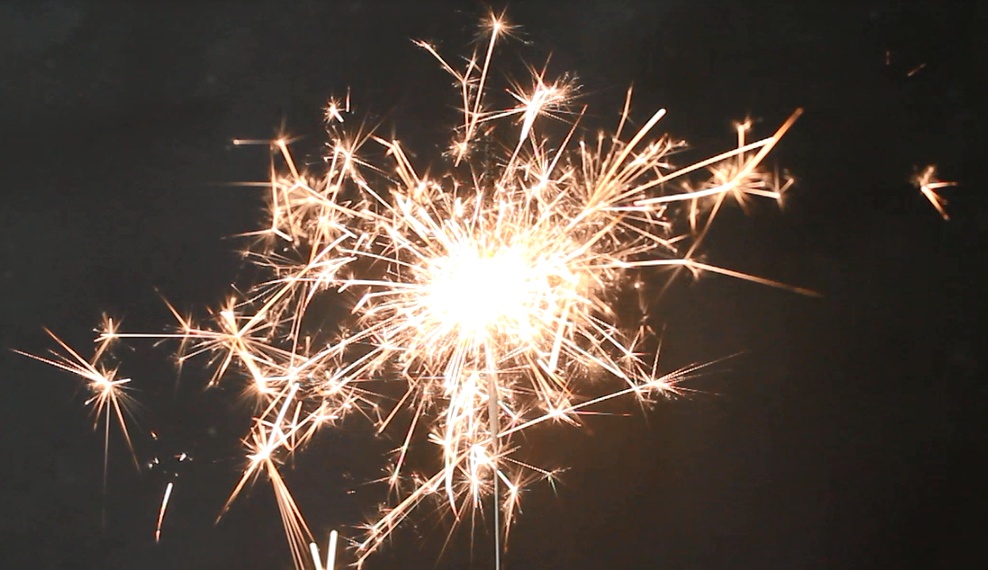 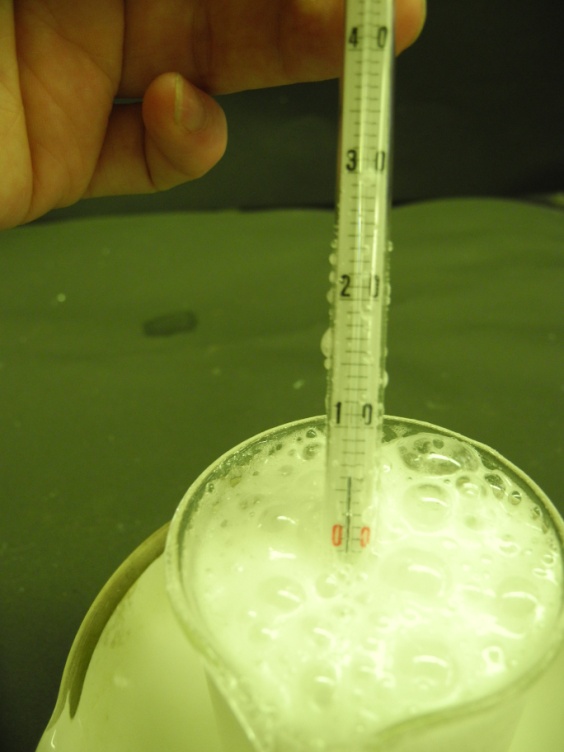 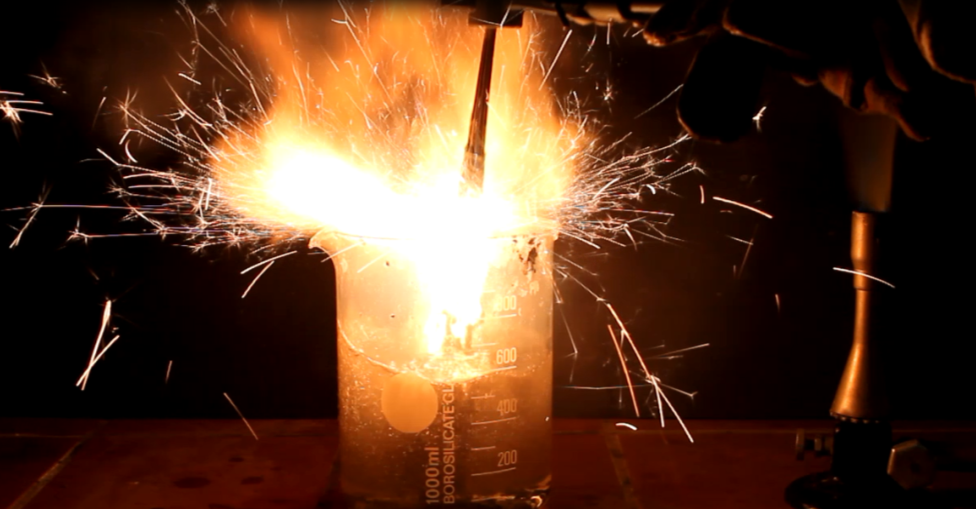 Endotherm und ExothermBeschreibung  des Themas und zugehörige Lernziele Als Vorwissen, um endo- und exotherme Reaktionen verstehen zu können, müssen die Schüler und Schülerinnen (im folgenden SuS genannt) den Begriff der chemischen Reaktion kennen gelernt haben. Außerdem müssen sie ein Verständnis für den Begriff Energie haben. Beide Begriffe werden bei diesem Thema vertieft. Exotherm wird als Wärmefreisetzung bei Reaktionen definiert, für endotherme Reaktionen wird Wärme benötigt. Dabei wird der Begriff der Enthalpie eingeführt, als den als Wärme beobachtbaren Anteil der Reaktionsenergie. Wenn die Änderung der Enthalpie größer als Null ist, ist es eine endotherme Reaktion, wenn sie kleiner als Null ist, eine exotherme Reaktion. Diese Begriffe sollen die SuS an den Lehrerversuchen (V1-3) kennenlernen und an den Schülerversuchen so anzuwenden lernen, dass sie die Begriffe den Reaktionen zuordnen können. Sie sollen experimentell Energieübertragungen zwischen System  und Umgebung untersuchen. Diese Kompetenz nennt auch das Kerncurriculum für die 7. & 8. Klasse des Landes Niedersachsen im Basiskonzept Energie im Kompetenzbereich Erkenntnisgewinnung. Ebenso wie, dass die SuS in Verknüpfung mit dem Thema Aktivierungsenergie lernen, Energiediagramme von Reaktionen zu erstellen und die Prozesse der Energieübertragung auf Teilchenebene zu deuten. Im Bereich Fachwissen des Basiskonzepts Energie werden die Begriffe exotherm und endotherm als ergänzende Differenzierung genannt. Die SuS sollen Stoffe an ihrem Energiegehalt unterscheiden, und  den Austausch von Systemen mit der Umgebung beschreiben können. SuS nehmen eher exotherme als endotherme Reaktionen im ihrem Alltag wahr (Lagerfeuer, Wunderkerzen, Blitze oder Explosionen) und gehen nicht unbedingt davon aus, dass es letztere gibt. Der Austausch von Wärme zwischen einer chemischen Reaktion mit der Umgebung wird deshalb besser an endothermen Reaktionen verdeutlicht, da diese eher einen kognitiven Konflikt auslösen.  Dafür eignet sich auch hervorragend das Lösen von Salzen (V5). Im Bereich Bewertung wird in Basiskonzept Energie der Bezug zur Biologie genannt, wo die Photosynthese als endothermer Prozess und die Atmungskette in der Zellatmung als exotherme Reaktion eine Rolle spielt. Der Begriff der inneren Energie ist in der Physik wichtig. Energieübertragungsprozesse im Alltag sollen auch thematisiert werden (wie z.B. das Verbrennen von Holz). Auch im Basiskonzept chemische Reaktion wird als zu erlernende Kompetenz im Fachwissen angegeben, dass der Energieumsatz einer chemischen Reaktion von den SuS beschrieben werden soll, was durch die Begriffe exotherm und endotherm erst möglich ist. Im Bereich Bewertung spielt die Bedeutung chemischer Reaktionen für Natur und Technik (z.B. Photosynthese als endotherm) und das Erkennen von chemischen Reaktionen in der Alltagswelt eine Rolle. Da alle Reaktionen als endo- oder exotherm zu klassifizieren sind (auch wenn das nicht immer eindeutig ist), können auch zahlreiche Reaktionen aus dem Alltag der SuS verwendet werden, wie zum Beispiel das Werfen einer Knallerbse oder das Abbrennen einer Wunderkerze (V6). Versuch 5 thematisiert welche Reaktion beim Backpulver während des Backprozesses stattfindet. Lehrerversuche V 1 – Lumineszenz als exotherme Reaktion  Materialien: 		3 große Kolben (1l), 2 Bechergläser, Messzylinder, dunkler Raum Chemikalien:		Luminol, Natronlauge (c= 1 mol/l), Rotes Blutlaugensalz (Kalium-hexacyano-ferrat(III)), Wasserstoffperoxid (3%ig), WasserDurchführung: 			In die Kolben wird je 1 Liter Wasser gegeben und je 0,1 g Luminol. In den zweiten Kolben wird zusätzlich eine Spatelspitze Fluorescein, in den dritten eine Spatelspitze Rhodamin B gegeben. In einem Becherglas wird eine Lösung aus 30 ml Natronlauge (c= 1mol/l ) bereit gestellt. In einem weiteren Becherglas werden 30 ml Wasserstoffperoxid (3%ig) vorbereitet. Alle Gefäßen werden in einen dunklen Raum gebracht. Dort wird in je einen Kolben 10 ml Natronlauge gegeben. Zur Verstärkung wird portionsweise in jeden Kolben 10 ml Wasserstoffperoxid gegeben. Beobachtung:			Wenn die Lösung aus Luminol und Natronlauge in den Kolben gegeben wird, wird Lumineszenz sichtbar. Im Kolben mit Luminol ist die Lumineszenz blau. Im Kolben mit Luminol und Fluorescein erscheint die Lumineszenz grün, mit Luminol und Rhodamin B rot. Wenn Wasserstoffperoxid hinzufügt wird, erscheint die Lumineszenz intensiver. Nachdem die Lumineszenz abgeklungen ist, in die Lösung mit Rhodamin B und Luminol farblos.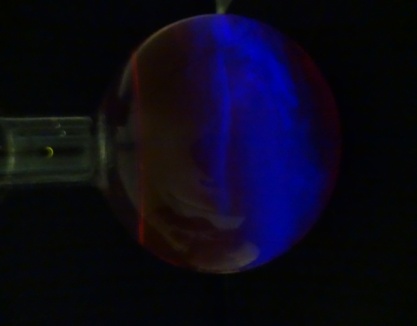 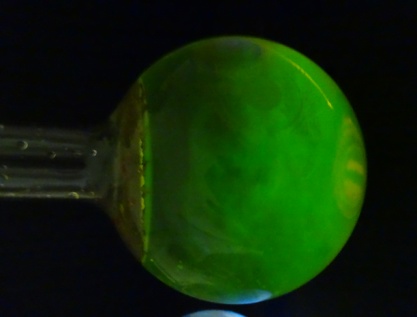 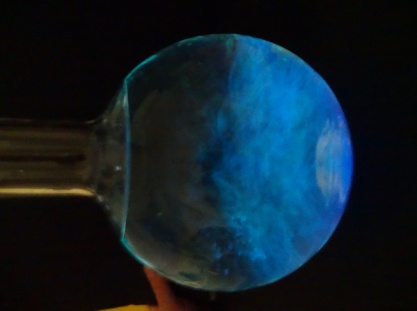 Abb. 1 -  Lumineszenz von Luminol, Fluorescein, Rhodamin B.Deutung:			Die Reaktion ist exotherm. Die Energie wird in Form von Licht frei, in diesem Fall heißt das Lumineszenz. Die Reaktion, die stattfindet ist die, dass das Luminol mit der Natronlauge zu Dinatrium-dicarboxylat, Stickstoff, Wasser und Licht reagiert. Das Eisen im roten Blutlaugensalz katalysiert die Reaktion. Katalysator bedeutet, dass die Reaktionsgeschwindigkeit erhöht wird. Die Reaktion würde auch ohne den Katalysator ablaufen, nur eben viel langsamer.		Beim Rhodamin B und beim Fluorescein wird die Lumineszenz vom Luminol übertragen, sodass diese auch leuchten. Entsorgung:		Die Lösung wird im Säure-Base-Behälter entsorgt. Oder die Lösung wird mit Säure neutralisiert und kann in den Abfluss gegeben werden.  Literatur:		K. Häusler, H. Rampf, R. Reichelt, Experimente für den Chemieunterricht mit einer Einführung in die Labortechnik, Oldenbourg, 2. Auflage 1995, Druck 2013, S. 61-62.V 2 – Wunderkerze unter WasserMaterialien: 		großes Becherglas, Schutzhandschuhe, Klebestreifen, Klemme,  BunsenbrennerChemikalien:		Wunderkerzen Durchführung: 		Das große Becherglas mit Wasser füllen. Dann 10 (Premium-Riesen) Wunderkerzen mit Klebesteifen zusammenbinden. Oben werden 2 cm zum Anzünden frei gelassen. Die Wunderkerzen müssen so mit Klebestreifen zusammen gebunden werden, dass sie ganz eingewickelt sind. Dann werden sie in die Klemme eingespannt. Wenn die Handschuhe angezogen wurden, können die Wunderkerzen mit dem Bunsenbrenner entzündet werden. Dann werden sie unter Wasser getaucht.  Beobachtung:			Die Wunderkerzen brennen unter Wasser weiter. Es steigen große Luftblasen auf. Das Wasser verfärbt sich dunkel und wird warm.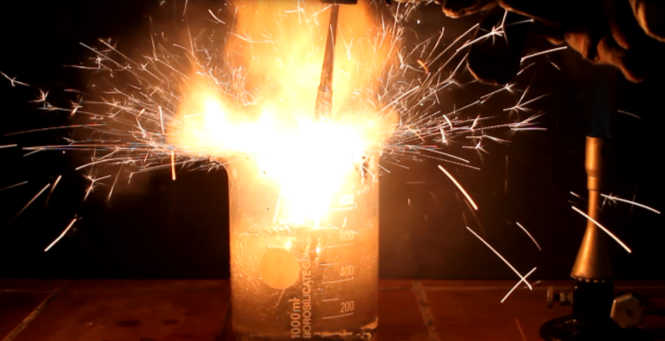 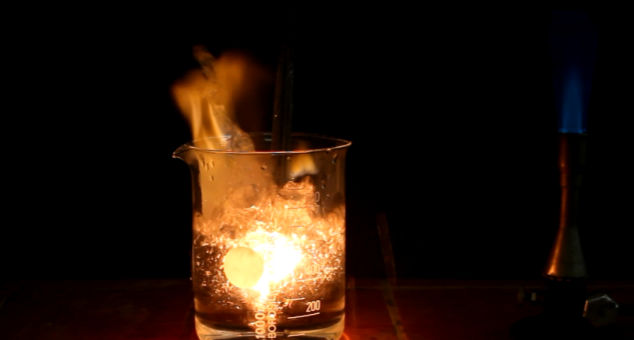 Abb. 2 -  Die Wunderkerzen brennen unter Wasser weiter.Deutung:		Eine starke exotherme Reaktion ist beobachtbar. Das Wasser kühlt nicht genug, um der Reaktion die Wärme zu entziehen, die für die Verbrennung nötig ist. Der Grund dafür ist, dass bei der Reaktion von 10 Wunderkerzen eine große Wärmemenge entsteht.  Für die Verbrennung ist außerdem Sauerstoff nötig (siehe Feuerdreieck). Dieser entsteht bei der Verbrennung von den Wunderkerzen. Wunderkerzen bestehen unter anderen aus Bariumnitrat, Aluminium und Eisen. Das Bariumnitrat reagiert zu Bariumoxid, Stickstoff und Sauerstoff.		Diese Reaktion liefert den Sauerstoff, damit die Verbrennung unter Wasser stattfinden kann. 		Der Sauerstoff kann nun mit dem Aluminium und dem Eisen reagieren.		und Entsorgung: 		Die Wunderkerzen gehören in den Feststoffabfall. Die Lösung kann, nachdem die Bariumionen mit Natriumsulfat gefällt wurden, in den Abfluss gegeben werden. Dazu werden zwei Spatelspitzen Natriumsulfat in das Becherglas gegeben. Literatur:	http://netexperimente.de/chemie/36.html, 13.8.2014 (Zuletzt abgerufen am 13.8.2013 um 20:55)V 3- Endotherme ReaktionMaterialien: 		Becherglas, Glasstab, ThermometerChemikalien:		Bariumhydroxid, Ammoniumthiocyanat Durchführung: 			Es wird 2 g Bariumhydroxid und 2 g Ammoniumthiocyanat abgewogen. Dann werden die Chemikalien in ein Becherglas, gegeben das auf einem nassen Tuch steht. Das Gemisch wird mit einem Glasstab umgerührt und es wird die Temperatur gemessen.  Beobachtung:		Es riecht stechend und das Gemisch verflüssigt sich. Die Temperatur sinkt schnell auf -4 °C und steigt dann sehr langsam wieder.  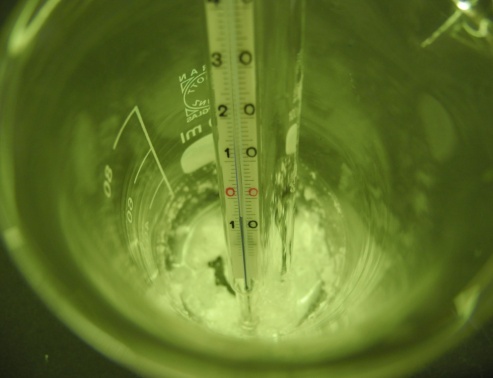 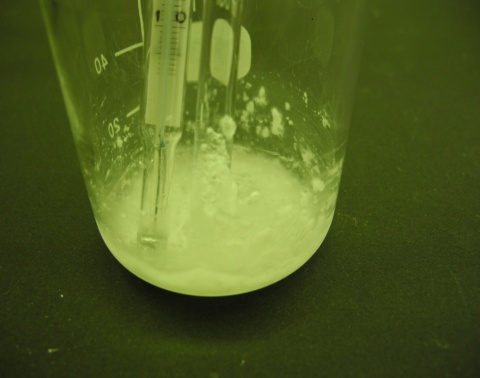 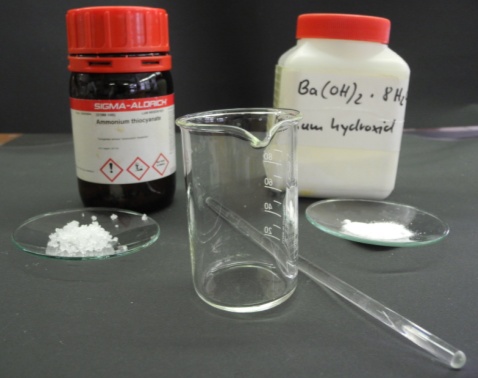 Abb. 3 -  Die Chemikalien vor und nach dem Zusammengeben. Die Temperatur sinkt unter 0 °C.Deutung: 		Die Reaktion von Bariumhydroxid und Ammoniumthiocyanat ist endotherm. Damit die Reaktion ablaufen kann, wird die Wärme der Umgebung benötigt. Bei der Reaktion entsteht Ammoniak.Bariumhydroxid + Ammoniumthiocyanat  Ammoniak + Bariumthiocyanat + Wasser 	Entsorgung: 	Die Lösung wird in den Schwermetallbehälter gegeben. Literatur:	D. Wiechoczek, http://www.chemieunterricht.de/dc2/energie/en-v03.htm, 8. August 2014 (Zuletzt abgerufen am 12.08.2104 um 22:12).Schülerversuche V 4 – Zitronensäure und Natron lassen die Temperatur sinkenMaterialien: 		Becherglas, Messzylinder, ThermometerChemikalien:		Zitronensäure, NatriumhydrogencarbonatDurchführung: 			Es werden 10 g Zitronensäure in 25 ml Wasser gelöst und es wird die Temperatur gemessen. Wenn die Lösung wieder die Raumtemperatur erreicht hat, wird 12,5 g Natriumhydrogencarbonat zu der Lösung gegeben und die Temperatur gemessen.Beobachtung:		Wenn die Zitronensäure in Wasser gelöst wird, sinkt die Temperatur auf 15 °C.  Wenn das Natriumhydrogencarbonat hinzufügt wird, sinkt die Temperatur auf 4 °C. Außerdem schäumt es. 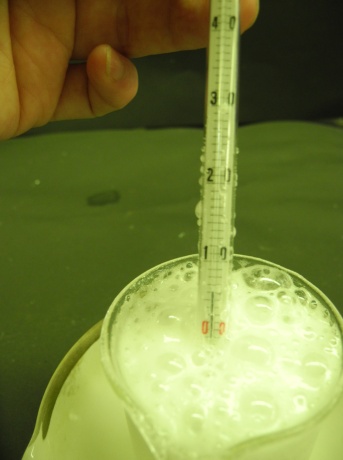 Abb. 4 -  Die Temperatur sinkt und es schäumt.Deutung:		Die Reaktion von Zitronensäure mit Natriumhydrogencarbonat ist endotherm, da der Umgebung Wärme entzogen wird, damit die Reaktion ablaufen kann. Allerdings ist das Lösen von Natriumhydrogencarbonat ebenfalls endotherm.  Zitronensäure + Natriumhydrogencarbonat  Natriumcitrat + Kohlenstoffdioxid + Wasser		Da die Reaktionsgleichung in Formelschreibweise für diese Klassenstufen zu kompliziert ist, wurde an dieser Stelle nur die Wortgleichung aufgestellt.Entsorgung:		Die Lösung kann in den Abfluss gegeben werden.Literatur:	T. Seilnacht, http://www.seilnacht.com/Chemie/ch_nahco.htm, 28.06.2014, (Zuletzt abgerufen am 12.8.2014 um 23:02).V 5 – LösungsenthalpienMaterialien: 		8 Reagenzgläser, Reagenzglasständer, Stopfen, Thermometer Chemikalien:		Rohrreiniger, Brausepulver, Zitronensäure, Natriumcarbonat, Natriumchlorid, Kaliumchlorid, Kaliumcarbonat, Calciumcarbonat, Calciumchlorid, Wasser   Durchführung: 			In jedes Reagenzglas wird je 1 ml Wasser vorgelegt. Pro Reagenzglas wird ein Spatel einer Chemikalie eingefüllt, es wird mit einem Stopfen geschüttelt und die Temperatur gemessen.  Beobachtung:			Die Raumtemperatur betrug 23 °C. Tab. 1: Temperatur nach dem Lösen der Stoffe.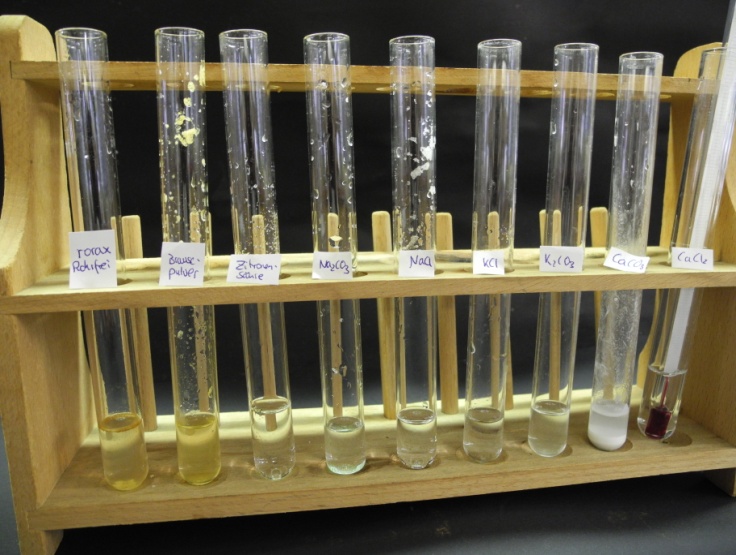 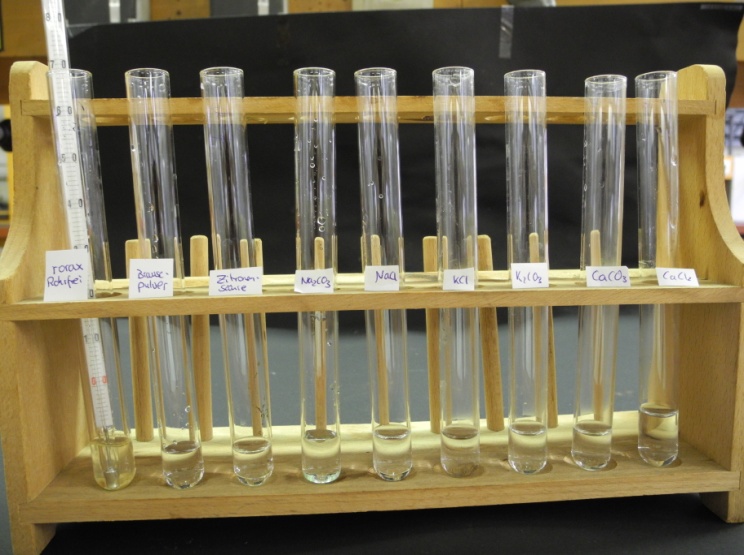 Abb. 5 -  Vor und nach dem Lösen der Chemikalien in Wasser.		Die Rohrfrei- und die Brausepulverlösung haben sich gelblich verfärbt. Das Calciumcarbonat hat sich nur schwer in Wasser gelöst.Deutung:			Tab. 2: Deutung der Lösungsvorgänge.Entsorgung: 	Brausepulver-, Rohrreiniger- und Zitronesäurelösung werden in den Abfluss gegeben.  Ebenso wird die Natriumchlorid- und Calciumcarbonatlösung entsorgt. Natriumcarbonat- Kaliumchlorid- Kaliumcarbonat und Calciumchloridlösung werden laut D-GISS in den Behälter mit anorganischen Abfällen mit Schwermetallen gegeben.Literatur:		Schmidtkunz, W. Rentzsch, Chemische Freihandversuche, kleine Versu-		che mit großer Wirkung, Band 1, Aulis Verlag (2011), S. 94. V 6- Zwei exotherme Reaktionen mit AlltagsgegenständenMaterialien: 		großer Behälter (z.B. Mülleimer)Chemikalien:		Knallerbsen, WunderkerzeDurchführung: 			Es wird eine Knallerbse in einen großen Behälter geworfen. Die Wunderkerze wird entzündet. Beobachtung:		Wenn die Knallerbse mit genügend Schwung in den Mülleimer geworfen wird, knallt es. Das Papier der Knallerbsen reist und schwarzes Granulat wird sichtbar. Das Granulat ist etwas warm. Die Wunderkerze brennt funkensprühend und wird warm. 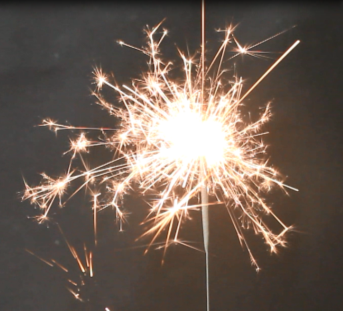 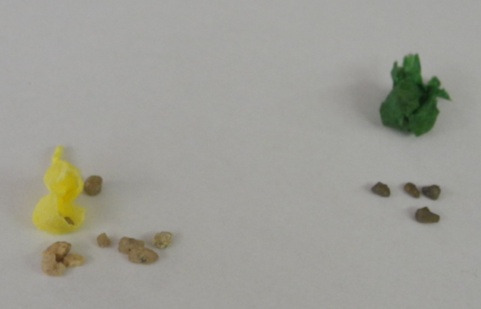 Abb. 6 -  Knallerbsen vor  und nach dem Knallen. Das Abbrennen der WUnderkerze.Deutung:		Beide Reaktionen sind exotherm.		Wunderkerzen bestehen unter anderen aus Bariumnitrat, Aluminium und Eisen. Das Bariumnitrat reagiert zu Bariumoxid, Stickstoff und Sauerstoff.		Diese Reaktion liefert den Sauerstoff, damit die Verbrennung unter Wasser stattfinden kann. 		Der Sauerstoff kann nun mit dem Aluminium und dem Eisen reagieren.		und Entsorgung: 		Die abgebrannten Wunderkerzen und die Knallerbsen werden in den Feststoffabfall gegeben.Literatur:		-Arbeitsblatt – Exotherme und Endotherme Reaktionen Aufgabe 1: Nenne die Definitionen von einer exothermen und einer endothermen Reaktion. Aufgabe 2: Stelle eine endotherme und eine exotherme Reaktion in einem Energiediagramm dar. Energie						EnergieReaktionszeit					ReaktionszeitAufgabe 3: Es ist Sommer und dein bester Freund feiert seinen Geburtstag. Er möchte für seine Freunde kühle Getränke haben, aber der Kühlschrank und das Eisfach sind schon sehr voll. Die Gäste kommen aber bald und die Getränke müssen schnell kalt werden. Im Chemieunterricht hattest du gerade das Thema Lösungsenthalpien. Dein Freund hat folgende Sachen da: Eis, eine große Wanne, Wasser, 1 kg Kochsalz.Wie würdest du die Getränke kühlen? Erkläre warum deine Kühlung funktionieren wird. Reflexion des Arbeitsblattes  Das Arbeitsblatt kann eingesetzt werden, wenn die Lösungsenthalpien behandelt worden sind, als Vertiefung und Zusammenfassung des Themas. Die SuS sollen in der ersten Aufgabe definieren was endotherme und exotherme Reaktionen sind (Wiedergabe von Wissen: Anforderungsbereich 1). Dann sollen die SuS in einem Energiediagramm die endotherme und exotherme Reaktion darstellen (Anwendung von Wissen: Anforderungsbereich 2). Es können durch die eigene Erklärung der SuS und das Diagramm eventuelle Fehlkonzepte erkannt werden und danach kann darauf eingegangen werden, da ihnen vielleicht der Begriff der Enthalpie  Schwierigkeiten bereiten wird. Die dritte Aufgabe ist eine Transferaufgabe. Das Wissen des Chemieunterrichts soll problemorientiert auf den Alltag übertragen werden.  Diese Aufgabe stellt den Anforderungsbereich 3 dar.Erwartungshorizont (Kerncurriculum)Das Arbeitsblatt nimmt auf die Basiskonzepte chemische Reaktion und Energie Bezug. Im Bereich Energie wird die Erkenntnisgewinnung gefördert, da die SuS Energiediagramme erstellen. Der Bereich Bewertung wird abgedeckt, da die SuS in Aufgabe 3 einen Energieübertragungsprozess  im Alltag anwenden. Durch die Definition der endothermen und exothermen Reaktion in Aufgabe 1 wird explizit das Fachwissen abgefragt, dass Systeme bei chemischen Reaktionen Wärme mit ihrer Umgebung austauschen. Die damit verbundene Änderung des Energiegehaltes wird besonders in dem Energiediagramm verdeutlicht. In Bezug auf das Basiskonzept chemische Reaktionen wird der Energieumsatz von chemischen Reaktionen veranschaulicht. Erwartungshorizont (Inhaltlich)Aufgabe 1: Exotherme Reaktionen geben Wärme an ihre Umgebung ab. Die Enthalpieänderung ist kleiner als Null.Endotherme Reaktionen nehmen Wärme aus der Umgebung auf. Sie benötigen die ständige Zufuhr an Wärme, damit die Reaktion ablaufen kann. Die Enthalpieänderung ist größer als Null.  Aufgabe 2:Exotherme Reaktion					Endotherme ReaktionEnergie						Energie											        Produkte          Edukte						        Edukte	ΔH: benötigte Energie			ΔH: freiwerdende Energie					ProdukteReaktionszeit					ReaktionszeitAufgabe 3:Ich würde die Getränke kühlen, indem ich in die Wanne die Getränke, das Eis und etwa 200 g Salz gebe. Dazu gebe ich außerdem etwas Wasser. Diese Kühlung wird besser funktionieren, als wenn ich nur das Eis verwende, weil das Lösen von Salz in Wasser endotherm ist. Es benötigt Wärme, die aus der Umgebung aufgenommen wird (z.B. aus dem Getränken). Somit kühlen die Getränke schneller als wenn man nur Eis verwendet. GefahrenstoffeGefahrenstoffeGefahrenstoffeGefahrenstoffeGefahrenstoffeGefahrenstoffeGefahrenstoffeGefahrenstoffeGefahrenstoffeRotes Blutlaugensalz (Kalium-hexacyano-ferrat(III))Rotes Blutlaugensalz (Kalium-hexacyano-ferrat(III))Rotes Blutlaugensalz (Kalium-hexacyano-ferrat(III))EUH: 032  EUH: 032  EUH: 032  ---LuminolLuminolLuminolH: 315-319-335  H: 315-319-335  H: 315-319-335  P: 261-305-351-338P: 261-305-351-338P: 261-305-351-338Natronlauge (c= 1 mol/l)Natronlauge (c= 1 mol/l)Natronlauge (c= 1 mol/l)------Wasserstoffperoxid (3%ig)Wasserstoffperoxid (3%ig)Wasserstoffperoxid (3%ig)------FluoresceinFluoresceinFluorescein------Rhodamin BRhodamin BRhodamin BH: 318-412    H: 318-412    H: 318-412    P: 260-273-305-351-338      P: 260-273-305-351-338      P: 260-273-305-351-338      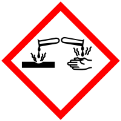 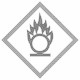 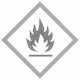 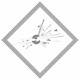 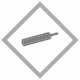 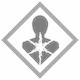 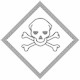 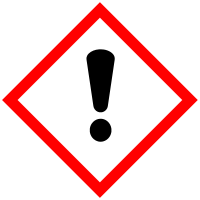 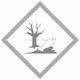 GefahrenstoffeGefahrenstoffeGefahrenstoffeGefahrenstoffeGefahrenstoffeGefahrenstoffeGefahrenstoffeGefahrenstoffeGefahrenstoffeWunderkerzeWunderkerzeWunderkerze------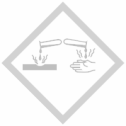 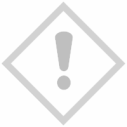 GefahrenstoffeGefahrenstoffeGefahrenstoffeGefahrenstoffeGefahrenstoffeGefahrenstoffeGefahrenstoffeGefahrenstoffeGefahrenstoffeBariumhydroxidBariumhydroxidBariumhydroxidH: 332-302-314     H: 332-302-314     H: 332-302-314     P:280-301-330-331-305-351-338-309-310  P:280-301-330-331-305-351-338-309-310  P:280-301-330-331-305-351-338-309-310  AmmoniumthiocyanatAmmoniumthiocyanatAmmoniumthiocyanatH: 332-312-302-412  EUH:032  H: 332-312-302-412  EUH:032  H: 332-312-302-412  EUH:032  P: 273-302-352   P: 273-302-352   P: 273-302-352   GefahrenstoffeGefahrenstoffeGefahrenstoffeGefahrenstoffeGefahrenstoffeGefahrenstoffeGefahrenstoffeGefahrenstoffeGefahrenstoffeZitronensäureZitronensäureZitronensäure------NatriumhydrogencarbonatNatriumhydrogencarbonatNatriumhydrogencarbonat------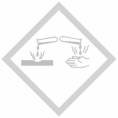 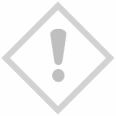 GefahrenstoffeGefahrenstoffeGefahrenstoffeGefahrenstoffeGefahrenstoffeGefahrenstoffeGefahrenstoffeGefahrenstoffeGefahrenstoffeRohrreinigerRohrreinigerRohrreiniger------ZitronensäureZitronensäureZitronensäure------BrausepulverBrausepulverBrausepulver------NatriumcarbonatNatriumcarbonatNatriumcarbonatH: 319  H: 319  H: 319  P: 260-305-351-338  P: 260-305-351-338  P: 260-305-351-338  NatriumchloridNatriumchloridNatriumchlorid------KaliumchloridKaliumchloridKaliumchlorid------KaliumcarbonatKaliumcarbonatKaliumcarbonatH: 315-319-335  H: 315-319-335  H: 315-319-335  P:302-352-305-351-338         P:302-352-305-351-338         P:302-352-305-351-338         Calciumcarbonat Calciumcarbonat Calciumcarbonat ------CalciumchlordCalciumchlordCalciumchlordH: 319  H: 319  H: 319  P: 305-351-338        P: 305-351-338        P: 305-351-338        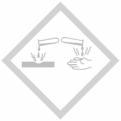 LösungRohr-reiniger-lösungBrause-pulver-lösungZitronen-säure-lösungNatrium-carbonat-lösungNatrium-chlorid-lösungKalium-chlorid-lösngKalium-carbonat-lösungCalcium-carbonat-lösungCalcium-chlorid-lösungTem-pera-tur in °C25 21,52124211821,522,524LösungRohr-reiniger-lösungBrause-pulver-lösungZitronen-säure-lösungNatrium-carbonat-lösungNatrium-chlorid-lösungKalium-chlorid-lösngKalium-carbonat-lösungCalcium-carbonat-lösungCalcium-chlorid-lösungLösungsvorgangexothermendothermendothermexothermendothermendothermendothermendothermexothermGefahrenstoffeGefahrenstoffeGefahrenstoffeGefahrenstoffeGefahrenstoffeGefahrenstoffeGefahrenstoffeGefahrenstoffeGefahrenstoffeWunderkerzeWunderkerzeWunderkerze------KnallerbsenKnallerbsenKnallerbsen------